SYRIUSZ - pokoloruj                      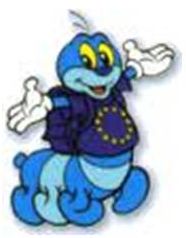 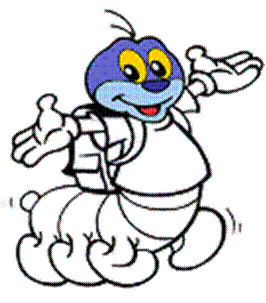 